Министерство культуры Российской ФедерацииФедеральное государственное бюджетное образовательное учреждениевысшего образования«Северо-Кавказский государственный институт искусств»Колледж культуры и искусствРабочая программаучебной дисциплиныМДК.02.01Основы организации учебного процессаспециальность54.02.01 Дизайн (по отраслям)Квалификация выпускника – дизайнер, преподавательФорма обучения – очнаяНальчик, 2022Рабочая программа  «Основы организации учебного процесса» разработана на основе Федерального государственного образовательного стандарта среднего профессионального образования по специальности54.02.01 Дизайн (по отраслям)Организация-разработчик: Федеральное государственное бюджетное образовательное учреждение высшего образования «Северо-Кавказский государственный институт искусств» Колледж культуры и искусств Разработчик:  преподаватель ККИ СКГИИ                     Кумышева Р.М. 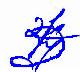 Эксперт: преподаватель ККИ СКГИИ              Прокудина Н.П.           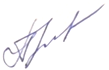 Рабочая программа «Основы организации учебного процесса» рекомендована на заседанииПЦК  «ООД»Протокол № ______1______от_ «29» августа 2022 г. Председатель ПЦК                         Прокудина Н.П.СОДЕРЖАНИЕ1. ПАСПОРТ РАБОЧЕЙ ПРОГРАММЫ «ОСНОВЫ ОРГАНИЗАЦИИ УЧЕБНОГО ПРОЦЕССА»                                                                                  42. СТРУКТУРА И СОДЕРЖАНИЕ УЧЕБНОЙ ДИСЦИПЛИНЫ                  73. УСЛОВИЯ РЕАЛИЗАЦИИ РАБОЧЕЙ ПРОГРАММЫ УЧЕБНОЙ ДИСЦИПЛИНЫ                                                                                                   94. КОНТРОЛЬ И ОЦЕНКА РЕЗУЛЬТАТОВ ОСВОЕНИЯ УЧЕБНОЙ ДИСЦИПЛИНЫ                                                                                                  121. ПАСПОРТ РАБОЧЕЙ ПРОГРАММЫ «ОСНОВЫ ОРГАНИЗАЦИИ УЧЕБНОГО ПРОЦЕССА»1.1. Область применения рабочей программыРабочая программа дисциплины «ОСНОВЫ ОРГАНИЗАЦИИ УЧЕБНОГО ПРОЦЕССА» является частью образовательной программы в соответствии с федеральным государственным образовательным стандартом среднего профессионального образования по направлению подготовки специальности 54.02.01 Дизайн (по отраслям)1.2. Место дисциплины в структуре образовательной программыПМ.02 Педагогическая деятельностьВажное место в структуре педагогического процесса занимает процесс обучения, в ходе которого усваиваются знания, умения и навыки, формируются личностные качества, позволяющие человеку адаптироваться к внешним условиям и проявить свою индивидуальность.Для достижения данной цели были поставлены следующие задачи:Рассмотрение сущности процесса обученияИзучение основных закономерностей процесса обученияХарактеристика принципов процесса обученияИзучений основных функций процесса обученияДисциплина входит в профессиональный модуль ПМ.02 «Педагогическая деятельность.В результате освоения дисциплины «Основы организации учебного процесса» обучающийся должен уметь:дать определение и краткую характеристику педагогического процесса и учебного процесса как части педагогического;называть и анализировать факторы, влияющие на учебный процесс.знать:основные категории педагогической науки;основные функции педагога в педагогическом процессе;основы межличностных отношений, малых групп (группа, класс);объективные связи обучения, воспитания и развития личности. Требования к уровню усвоения содержания дисциплиныПроцесс изучения дисциплины направлен на формирование элементов следующих  общих компетенций по данным специальностям:Процесс изучения дисциплины направлен на формирование элементов следующих  общих компетенций по данным специальностям:Процесс изучения дисциплины направлен на формирование элементов следующих  общих компетенций по данным специальностям:ОК 1. Понимать сущность и социальную значимость своей будущей профессии, проявлять к ней устойчивый интерес.ОК 2. Организовывать собственную деятельность, определять методы и способы выполнения профессиональных задач, оценивать их эффективность и качество.ОК 3. Решать проблемы, оценивать риски и принимать решения в нестандартных ситуациях.ОК 4. Осуществлять поиск, анализ и оценку информации, необходимой для постановки и решения профессиональных задач, профессионального и личностного развития.ОК 5. Использовать информационно-коммуникационные технологии для совершенствования профессиональной деятельности.ОК 6. Работать в коллективе, эффективно общаться с коллегами, руководством.ОК 7. Ставить цели, мотивировать деятельность подчиненных, организовывать и контролировать их работу с принятием на себя ответственности за результат выполнения заданий.ОК 8. Самостоятельно определять задачи профессионального и личностного развития, заниматься самообразованием, осознанно планировать повышение квалификации.ОК 9. Ориентироваться в условиях частой смены технологий в профессиональной деятельности.ПК 2.1. Осуществлять педагогическую и учебно-методическую деятельность в образовательных организациях дополнительного образования детей (детских школах искусств по видам искусств), общеобразовательных организациях, профессиональных образовательных организациях.ПК 2.2. Использовать знания в области психологии и педагогики, специальных и музыкально-теоретических дисциплин в преподавательской деятельности.ПК 2.3. Использовать базовые знания и практический опыт по организации и анализу учебного процесса, методике подготовки и проведения урока в исполнительском классе.ПК 2.4. Осваивать основной учебно-педагогический репертуар.ПК 2.5. Применять классические и современные методы преподавания, анализировать особенности отечественных и мировых инструментальных школ.ПК 2.6. Использовать индивидуальные методы и приемы работы в исполнительском классе с учетом возрастных, психологических и физиологических особенностей обучающихся.ПК 2.7. Планировать развитие профессиональных умений обучающихся.В результате освоения  курса студент должен:иметь практический опыт:организации образовательного процесса с учетом базовых основ педагогики;организации обучения игре на инструменте с учетом возраста и уровня подготовки обучающихся;организации индивидуальной художественно-творческой работы с детьми с учетом возрастных и личностных особенностей;уметь:делать педагогический анализ ситуации в исполнительском классе;использовать теоретические сведения о личности и межличностных отношениях в педагогической деятельности;пользоваться специальной литературой;делать подбор репертуара с учетом индивидуальных особенностей обучающегося; знать:основы теории воспитания и образования;психолого-педагогические особенности работы с детьми дошкольного и школьного возраста;требования к личности педагога;основные исторические этапы развития музыкального образования в России и за рубежом;творческие и педагогические исполнительские школы;современные методики обучения игре на инструменте;педагогический репертуар детских музыкальных школ и детских школ искусств;профессиональную терминологию;порядок ведения учебной документации в организациях дополнительного образования, общеобразовательных организациях и профессиональных образовательных организациях. Объем дисциплины, виды учебной работы и отчетности.2. СТРУКТУРА И СОДЕРЖАНИЕ УЧЕБНОЙ ДИСЦИПЛИНЫТематический план Для характеристики уровня освоения учебного материала используются следующие обозначения:1. – ознакомительный (узнавание ранее изученных объектов, свойств); 2. – репродуктивный (выполнение деятельности по образцу, инструкции или под руководством)3. – продуктивный (планирование и самостоятельное выполнение деятельности, решение проблемных задач)3. УСЛОВИЯ РЕАЛИЗАЦИИ РАБОЧЕЙ ПРОГРАММЫ УЧЕБНОЙ ДИСЦИПЛИНЫПеречень рекомендуемых учебных изданий, Интернет-ресурсов, дополнительной литературыДополнительные источники: Волынкин В.И. Педагогика в схемах: учеб.пособие. – Ростов н/Д: Феникс, 2008.Волынкин В.А. Педагогика в тестах. – Ростов н/Д: Феникс, 2008.Джуринский А.Н. История образования и педагогической мысли. – М., 2004.Интернет-ресурсы:www.pedagogics-book.ru – статьи по актуальным вопросам образования: тенденции развития, содержание, технологии обучения, методы и т.п.www.gumer.info – электронная библиотека Гумер: книги, учебники.www.edu.ru – библиотека Федерального портала «Российское образование».Материально-техническое обеспечение курса.Оборудование учебного кабинета: аудитория, рабочие места для учащихся, преподавателя.Технические средства обучения: компьютер с выходом в Интернет, проектор,  DVD-плеер.Методические рекомендации преподавателю.Преподавание данного курса должно преследовать следующие конкретные цели:- ознакомить студентов с задачами и общей организацией учебного процесса;- методическими советами оказать помощь студентам в организации их работы;- дать списки основной и дополнительной для изучения литературы;- обратить внимание на узловые вопросы курса, а также в процессе изложения лекций, разработкой комплекса вопросов, задач и заданий помочь более глубокому усвоению предмета, осмысливанию связи его с практикой учебно-воспитательной работы.Изложение теоретического материала необходимо тесно связывать с практической работой: написание рефератов, исследование по темам, тестирование.Методические рекомендации по организации самостоятельной работы студентаТеоретическая часть курса предполагает чтение лекций и работу с учебными пособиями. Лекции необходимо конспектировать. В конспекте каждой лекции обязательно должно быть отражены: темы, план лекции, рекомендуемая литература, методические советы лектора, основное содержание лекции.Важнейшей задачей слушания лекций является понимание существа излагаемого и осмысленная запись лишь главного. В процессе слушания лекций, возникшие вопросы можно разрешать на лекции или на консультации у преподавателя.Для более глубокого, осмысленного и прочного усвоения изучаемой литературы определения тех или иных понятий, примеры и положения одного источника следует сравнивать, сопоставлять с тем, как они даются в других источниках, в том числе и в конспектах лекций.При подготовке докладов и рефератов, предлагаемых преподавателем, необходимо пользоваться рекомендованными источниками (списками основной и дополнительной литературы по темам). При составлении доклада или реферата студент должен предварительно ознакомиться с рекомендованной литературой, составить структуру-план (состоящий из вступительного раздела, в котором обосновывается важность и актуальность выбранной темы, основного раздела, раскрывающего тему доклада, заключительного раздела, отмечающего пути дальнейших выступлений). Реферат – это краткое изложение в письменном виде или в форме публичного доклада содержания научного труда (трудов), литературы по теме. Это самостоятельная научно-исследовательская работа студента, где автор раскрывает суть исследуемой проблемы; приводит различные точки зрения, а также собственные взгляды на нее. Содержание реферата должно быть логичным; изложение материала носит проблемно-тематический характер. Тематика рефератов обычно определяется преподавателем, но в определении темы инициативу может проявить и студент.Перечень основной учебной литературы.Загвязинский В.И. Теория обучения и воспитания. М.: Академия, 2013. Педагогика: учебное пособие для бакалавров/ Отв. ред. П.И. Пидкасистый. – М.: Изд-во Юрайт, 2013.Подласый И.П. Педагогика: учебник для бакалавров. М.: Изд-во Юрайт, 2012.  696 с. Педагогика /Под. ред. Л.П. Крившенко. М.: Проспект, 2010. Педагогика /Под. ред. Л.П. Крившенко. М.: Проспект, 2010. Безрукова В.С. Педагогика. М: Юрайт, 2013. 381 с.Подласый И.П. Педагогика. Т.1. Теоретическая педагогика. М.: Юрайт, 2013.  Подласый И.П. Педагогика. Т.2. Практическая педагогика. М.: Юрайт, 2013. Педагогика. Авторы: Сластенин, Исаев. М.: Академия, 2011. 4. КОНТРОЛЬ И ОЦЕНКА РЕЗУЛЬТАТОВ ОСВОЕНИЯ УЧЕБНОЙ ДИСЦИПЛИНЫВид учебной работыОбъем часовМаксимальная учебная нагрузка (всего)54Обязательная аудиторная учебная нагрузка (всего) 36в том числе:     практические занятия     контрольные работыСамостоятельная работа обучающегося (всего)18Формы контроляЗачёт: 6 семестр.Наименование разделов и темСодержание учебного материала, самостоятельная работа обучающихсяОбъем часовУровень освоения1234Раздел 1. Введение в предмет10Тема 1.1.  Общее понятие о педагогическом процессеПедагогический процесс: определение, составные части, цели, задачи. Участники педагогического процесса: их функции, взаимодействие. 42Тема 1.2.Учебный процесс как часть педагогического процесса  Учебный процесс: определение, соотношение с педагогическим процессом, воспитательным процессом. Функции учебного процесса, его участники. 43Тема 1.2.Учебный процесс как часть педагогического процессаСамостоятельная работа обучающихся: подготовить сообщение о психофизиологических основах познавательной деятельности (исходя из уже имеющихся знаний по психологии) и роли психофизиологии в учебном процессе23Раздел 2. Организация учебного процесса36Тема 2.1.Общие принципы эффективной организации учебного процессаОбъект, предмет, цели и задачи педагогики. Принципы педагогики. Педагогика и Церковь. Учебный процесс как категория педагогической науки. Основные принципы организации учебного процесса.  Школьные факторы риска. Методы оценки школьных факторов риска. 42Тема 2.1.Общие принципы эффективной организации учебного процессаСамостоятельная работа обучающихся: проанализировать учебную и внеучебную нагрузку (на примере обучения в Калужском духовном училище) в течение учебной недели, используя метод анкетного опроса. 22Тема 2.2.Образование как общечеловеческая ценностьПедагогические процессы: воспитание и образование. Понятие образования, его роль в формировании личности на разных этапах. Междисциплинарные связи: образование и психология, образование и педагогика. Образование в контексте христианского мировоззрения. 42Тема 2.3Адаптация в учебном процессеПонятие о работоспособности, утомлении, напряжении. Возрастные особенности работоспособности. Методы оценки напряжения и утомления. Этапы адаптации к учебным нагрузкам. Особенности адаптации на разных этапах возрастного развития. Закономерности адаптации и организации учебного процесса. 42Тема 2.4.Воспитание  в учебном процессеВоспитание: определение, цели и задачи. Место воспитания в учебном процессе. Зависимость воспитательных приемов от возрастных, гендерных, интеллектуальных и прочих  особенностей. Светское и религиозное воспитание. Воспитательные мероприятия: цели, задачи, планирование, проведение, подведение итогов.  42Тема 2.4.Воспитание  в учебном процессеСамостоятельная работа обучающихся: оценить степень напряжения и утомления учащихся за учебную неделю (на примере Калужского духовного училища)2Тема 2.5.    Проектирование и организация учебного процесса на деятельностной основе                                                                                      Понятие «педагогическая система» и ее слагаемые. Технологическая  карта – форма перспективного планирования учебного процесса. Технология  проектирования учебного занятия на деятельностной основе. Пример урока на деятельностной основе. 43Тема 2.5.    Проектирование и организация учебного процесса на деятельностной основе                                                                                      Самостоятельная работа обучающихся: подготовить конспект одного из первоисточников. Подготовить краткий рассказ о содержании первоисточника63Тема 2.6. Обобщение знанийОбобщение знаний по пройденным темам. Подведение итогов.4Тема 2.6. Обобщение знанийКонтрольная работа2Всего:                                                                                                                                        аудиторных занятий                                                                                                                                             самостоятельной работыИТОГОВсего:                                                                                                                                        аудиторных занятий                                                                                                                                             самостоятельной работыИТОГО361854Результаты обучения: умения, знания и общие компетенцииПоказать оценки результатаФорма контроля и оцениванияЗнания: – современные требования к личным и профессиональным качествам выпускника; – сущность, цели и проблемы обучения в системе общеобразовательного и дополнительного профессионального образования; – содержание процесса обучения; – общие принципы дидактики и способы их реализации в предметных методиках обучения.Умения: – ориентироваться в методологии учебного процесса;– современные технологии и методы обучения;– планировать и проводить учебные занятия в соответствии с современными требованиями;– определять уровень подготовки обучающихся;– организовывать и проводить внеурочные мероприятия.ОК 2. Организовывать собственную деятельность, определять методы и способы выполнения профессиональных задач, оценивать их эффективность и качество.ОК 8. Самостоятельно определять задачи профессионального и личностного развития, заниматься самообразованием, осознанно планировать повышение квалификации.Знает: – структуру и содержание процесса обучения;– современные требования к личным и профессиональным качествам выпускника; – сущность, цели и проблемы обучения в системе общеобразовательного и дополнительного профессионального образования; – содержание процесса обучения; – общие принципы дидактики и способы их реализации в предметных методиках обучения.Умеет:– применять планировать и проводить учебные занятия в соответствии с современными требованиями;– определять уровень подготовки обучающихся;– организовывать и проводить внеурочные мероприятия. Владеет:– способами и формами организации учебного процесса;– навыками эффективного обучения;– критериями оценки результатов обучения.Устный опросТестированиеТворческие проблемные заданияИсследовательские задания